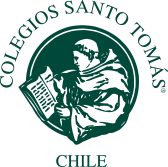 PLAN LECTOR ANUAL PARA LENGUAJE 2024Estimados padres y apoderados:Durante el año 2024, seguiremos avanzando en el objetivo de desarrollar el gusto por la lectura, considerando que esta es una habilidad trascendental en el proceso de aprendizaje de sus hijos e hijas en esta etapa del desarrollo. Por ello durante este año será obligatorio leer 4 libros, de los cuales 2 están dados en la lista adjunta y los otros 2 los pueden elegir en conjunto como familia de la lista de libros que se sugiere según edad, curso. CURSO: IV° Medio	Títulos sugeridos: Esta lista no es obligatoria, es una sugerencia de libros a considerar para realizar la lectura cuando corresponda un libro a elección.www.colegiossantotomas.clTítuloAutorEditorialMes de lectura del títuloImagen de referencia100 Años de SoledadGabriel García MárquezMondadoriAbril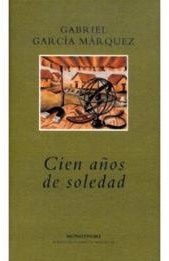 Libro a elecciónMayoLibro a elecciónMayoLibro a elecciónMayoLibro a elecciónMayoLibro a elecciónMayoLa amortajadaMaría Luisa BombalUniversitariaAgosto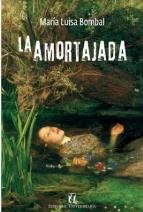 Libro a elección OctubreLibro a elección OctubreLibro a elección OctubreLibro a elección OctubreLibro a elección OctubreTítuloAutorPedro PáramoJuan RulfoChampionMarie LuHamletWilliam ShakespeareSobredosisAlberto FuguetAltazorVicente HuidobroLa granja de los animalesGeorge OrwellApología de SócratesPlatónBoquitas pintadasManuel PuigDe amor y de sombraIsabel AllendeHijo de ladrónManuel Rojas